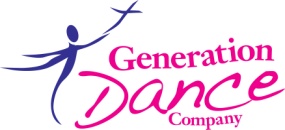 *Exercises are to be done daily*ExerciseRepetitionsSunMonTuesWedThursFriSatToe Taps8 on each footHeel taps8 on each footCramp Rolls8 eachBrushes8 on each footScuffs8 on each footFlaps8 on each footShuffle Heels8 on each footShuffle Hops8 on each footFlap Hops8 on each footHeel Toe Heel Step8 on each footShuffles8 on each footFlap Heels8 on each foot